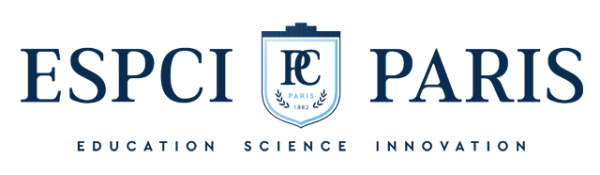 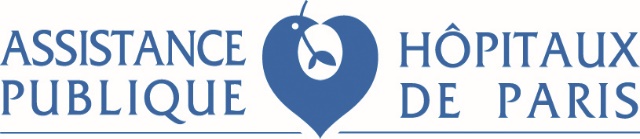 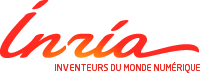 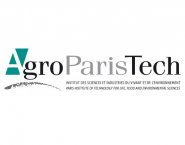 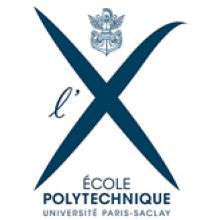 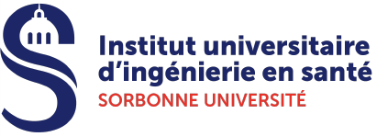 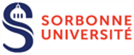 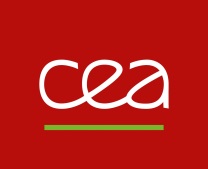 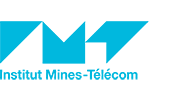 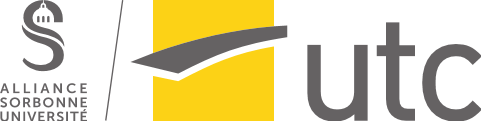 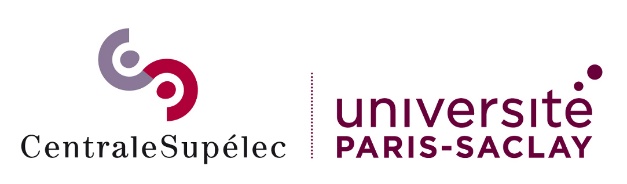 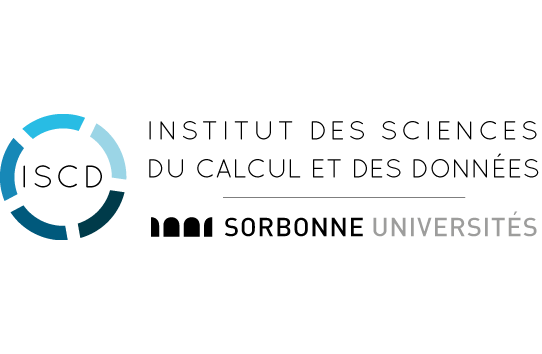 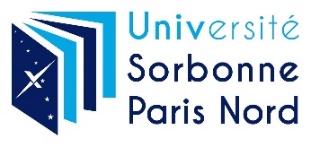 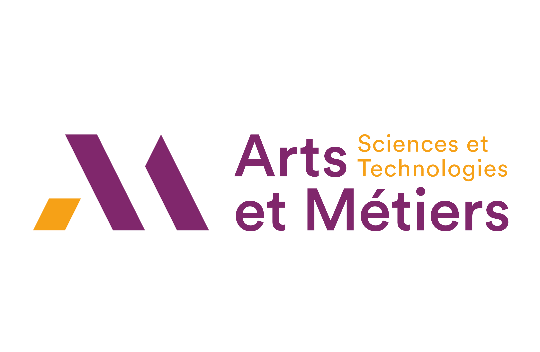 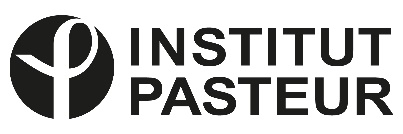 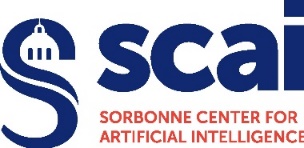 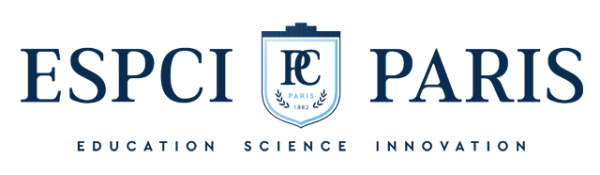 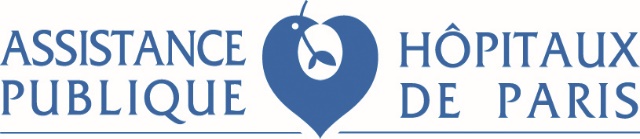 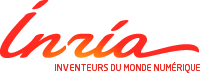 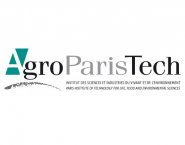 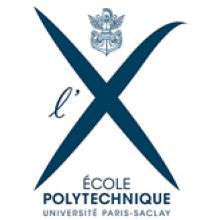 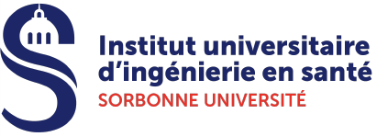 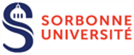 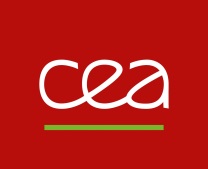 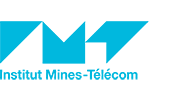 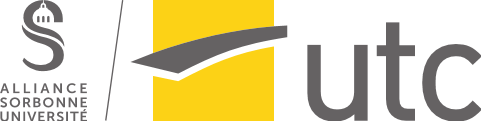 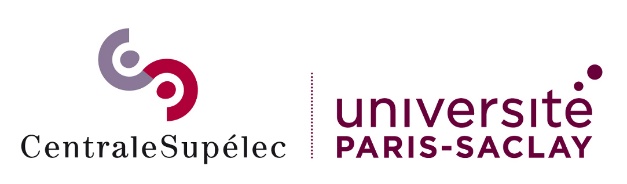 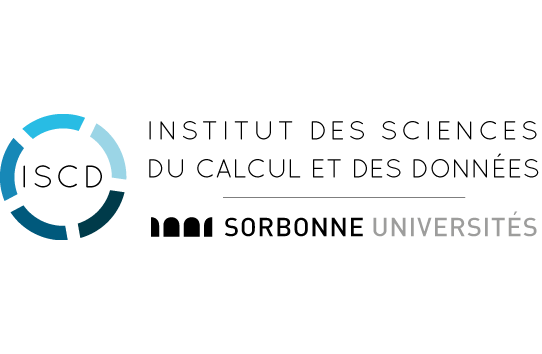 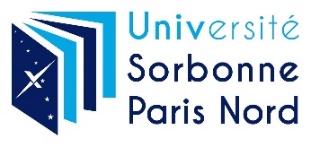 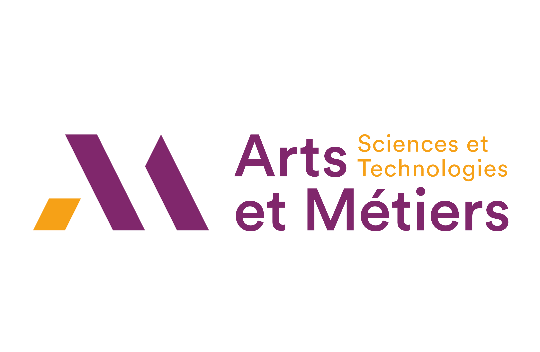 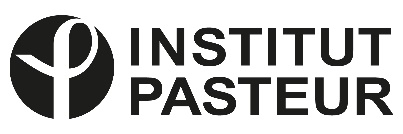 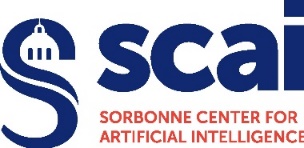 Dossier appel à candidatures 2021« Postes d’Accueil »Date limite de réception des dossiers : lundi 15 mars 2021 minuit Documents à fournir et processus d’envoi de la candidature : Indications concernant l’envoi du dossier de candidature : Nommer le dossier (uniquement au format Word) selon le modèle suivant : accueil21_Nom_AAAAMMJJ : la date est celle de la dernière modification du dossier  Préparer un Zip du même nom que votre dossier (accueil21_Nom_AAAAMMJJ.zip) Le présent dossier de candidature compléter dûment rempli est à adresser par courriel au plus tard le 8 mars 2021 en mentionnant en objet du mail «accueil2021_Nom» avec accusé de réception à  Pour l’AP-HP à marie-agnes.lefevre@aphp et margaux.boitard@aphp.fr   Pour le partenaire auquel est affilié le laboratoire d’accueil du candidat : aux personnes contact concernées et mentionnées dans le règlement de l’appel à candidature    Les documents ci-après doivent être joints au dossier de candidature :Copie du diplôme de docteur en médecine ou pharmacie ou odontologie,Copie du diplôme de master2 recherche,  Copie du DES, Curriculum Vitae du candidat(e) :  cursus hospitalier, activités antérieures de recherche joindre une sélection des 10 meilleures publications (revues à comité de lecture) Lettre de motivation, Lettre d’accord du responsable scientifique du laboratoire d’accueil,Lettres d’accord du chef de pôle/DMU et du chef de service,Pour les CCA : accord écrit du Doyen acceptant le renoncement au poste de CCA du candidat si lauréat (le lauréat étant recruté sur un poste de PATT par la DRCI pendant ce laps de temps),Lettre d’engagement du lauréat au Guide du candidat de l’appel à candidature.Informations relatives au candidatInformations relatives au laboratoire d’accueilListe des experts pour évaluation et à récuser : Liste des expert(e)s francophones, idéalement hors hexagone, non partie prenante dans la réalisation de votre projet que vous proposez pour l’évaluation de votre candidatureIl sera demandé explicitement aux expert(e)s sollicité(e)s de s’engager sur l’honneur quant à leur absence de conflits d’intérêt avec le projet proposé.  Si vous souhaitez récuser un expert, indiquez-le en spécifiant le(s) motif(s) : Informations relatives au projet de recherche
Attention : Conformément au point III. c) du Guide du Candidat (Conditions d’éligibilité des projets), si le projet soumis à l’appel à candidature Poste d’Accueil implique des transferts de données/l’Entrepôt de Données de Santé de l’AP-HP /la réalisation d’un projet de recherche clinique/un projet antérieur/des tiers/un co-financement, celui-ci est soumis à une instruction préalable par la DRCI de l’AP-HP quant à sa faisabilité, avant la date de soumission.Résumé de la recherche en langage clair et compréhensible pour les participants à la recherche et le grand public, il sera affiché sur le site internet de la DRCI  (5 lignes max.) :RESUME STRUCTURE DU PROJET (501 mots maximum)Projet de recherche détaillé, 5 pages minimum, sans la bibliographie(Police de caractères : Calibri Corps, 11, interligne 1)Situation du sujet et bibliographie : Objectifs du projet : Pour les projets de recherche clinique :Objectif principalObjectifs secondairesCritère d’évaluation principal en lien avec l’objectif principal (max 160 mots)Critère d’évaluation secondaire en lien avec l’objectif secondaire (max 160 mots)Préciser également : La stratégie d’analyse statistique utilisée avec justification obligatoire du nombre d’échantillons ou de patients nécessaireLe garant de la qualité méthodologique du projet : nom, prénom, fonction, organisme d’appartementLes pathologie(s) investiguée(s) ainsi que la fréquence de cette (ces) pathologie(s) : - : 	 					fréquence :  - : 	 					fréquence :  Le recrutement des patients dans l’indication(s) clinique(s) à l’étude au cours de l’année précédente dans les 3 centres participants les plus importants :  Eléments de faisabilité, justification de l’adéquation entre le laboratoire d’accueil et le projet de recherche proposé Programme de travail et échéancier précis du projet Résultats attendus et perspectives :  Eléments de propriété intellectuelle Nb : Si le projet soumis s’appuie sur des résultats ayant fait l’objet d’un ou plusieurs titres de propriété intellectuelle, il vous est fortement conseillé de vous rapprocher du Pôle Transfert et Innovation de la DRCI. (drc-ottpi@aphp.fr ) et des structures de valorisation des organismes concernés  Brevets possédés relatifs au projet proposé (si disponibles : copie des dépôts et rapports de recherche des brevets). Structure de valorisation sollicitée et nom de votre interlocuteur. Indiquez quels sont les principaux brevets existants dans le champ d'investigation de votre projet de recherche, en utilisant les bases de données gratuites : https://patentscope.wipo.int/search/en/search.jsf https://register.epo.org/regviewerhttps://patents.google.com/  Logiciel possédés relatifs au projet proposé (si disponibles : copie des dépôts à l’Agence de Protection des Programmes).Savoir-faire possédés relatifs au projet proposé (si disponibles : protocoles, méthodes, cahier des charges, etc.). Divulgations : communications, présentations, abstracts ou publications réalisées ou prévuesAccords de confidentialité (en cours ou signés)Valorisation des résultats : objectifs de publications (revues, congrès etc…) et perspectives d’utilisation des résultats du projet Pour vous guider : Réponse au besoin clinique (pertinence)Marché potentiel (taille, évolution)Positionnement par rapport aux solutions concurrentes (différence, plus-value de votre solution, coût, etc.)Utilisateurs potentiels (patients, partenaires, industriels, etc.)Applications possibles (dans et en dehors de votre domaine)Quelles sont les perspectives de valorisation ? (type de transfert envisagé : licence, création d’une startup)PROJET PROFESSIONNEL ENVISAGE DU CANDIDAT AU DECOURS DU POSTE D’ACCUEIL POUR LES DEMANDES DE RENOUVELLEMENT, transmettre :→ L’état d’avancement détaillé (5 pages minimum du projet)   Avec notamment éventuelles difficultés rencontrées, éventuelles modifications apportées au projet, échéancier précis du projet pour l’année faisant l’objet de la demande de renouvellement, communications, publications, dépôt de brevets, financements obtenus, … → La fiche d’identité du candidat à jour et les accords des chefs de service, de pôle/DMU  → Les publications en cours de soumission ou publiées, congrès, …Annexe 1 Annexe à compléter impérativement pour les projets impliquant une dimension recherche cliniqueAnnexe 2 Annexe à compléter impérativement pour les projets impliquant un co-financementPour rappel : le projet de poste d’accueil ne nécessite pas un co-financement pour la réalisation du projet néanmoins, dans certains cas, le projet implique de facto un financement complémentaire (issu de tiers) ou nécessaire, de manière subsidiaire, un financementSi oui, un financement complémentaire est-t-il d’ores et déjà identifié ?   oui     nonSi oui, merci de compléter les tableaux ci-après :Budget détaillé : Annexe 3 Annexe à compléter impérativement pour les projets impliquant l’EDS de l’AP-HP(1) Liste des coordinateurs EDS et Data Scientists (https://eds.aphp.fr/eds) : NomPrénomNé(e) leNationalitéAdresse personnelleE-mail PortableNuméro de téléphoneSpécialitéDate de validation du mémoire de spécialitéStatutSi CCADate de nomination :                                       Date de fin de clinicat : Date de nomination :                                       Date de fin de clinicat : Si AHUDate de nomination : Date de nomination : Date d’obtention du Master 2 filière recherche : Statut au 01/11/2020 et affectationN° d’inscription à l’ordre dont vous dépendezN°APHService actuel d’affectation à l’AP-HP (dernier stage)Chef de pôle/DMU : Cliquez ou appuyez ici pour entrer du texte.Chef de service : Service et hôpital si différent au 01/11/2021Pôle/DMU : Service : Hôpital :  Groupe hospitalier Universitaire : Chef de pôle/DMU : Chef de service : Partenaire du dispositifIntitulé de l’unité ou du laboratoire d’accueilSi connu, n° de l’UMR ou d’identification du laboratoireDirecteur de l’unité ou du laboratoire d’accueilAdresse TéléphoneE-mailResponsable scientifique du projet au sein du laboratoireTéléphoneE-mailNom PrénomTitreAdresse professionnelleDomainesd’expertiseAdresse électroniqueNom PrénomServiceAdresse professionnelleMotif(e. g. : atrabilaire) Intitulé du projet de rechercheAcronymeMots clés (5 maximum)Demande de renouvellement du poste d’accueil oui    nonQuotité de temps dévolu au projetPour rappel : AHU/CCA (100%) et PH/PHC (mi-temps)Ce projet implique : Des transferts de données  oui     nonSi oui, préciser :  L’EDS de l’AP-HP(suite à une prise de contact avec l’EDS secretariat.cse@aphp.fr) oui     nonSi oui, compléter l’annexe 3La réalisation d’un projet de recherche clinique  oui     nonSi oui, compléter l’annexe 1Un projet de recherche antérieur (projet déjà existant, données ou base de données existantes, etc…)  oui     nonSi oui, lequel : Pour les bases de données et collections biologiques utilisées : Nom : Contact : Un ou des tiers   oui     nonSi oui, précisez : Participation d’un réseau de recherche : si oui, préciserUn financement autre que celui de l’appel à candidature poste d’accueilPour rappel : le projet de poste d’accueil ne nécessite pas un co-financement pour la réalisation du projet néanmoins, dans certains cas, le projet implique de facto un financement complémentaire (issu de tiers) ou nécessaire, de manière subsidiaire, un financementSi oui : Préciser le montant/la source de ce financement/le projet auquel ce financement est attribué :Si oui, compléter l’annexe 2CentresRecrutement année 2019Unité de recherche clinique (URC) sollicitée ? oui     nonSi oui, laquelle ? Nom du responsable de la méthodologie (titre, fonction, service du responsable de l’équipe, téléphone, e-mail) : Un financement annexe est-il prévu pour l’URC ?  oui     nonQuelle est la source de ce financement ?Validation du projet par le méthodologiste/data-scientist ? oui     nonDurée totale de l’étudeTypologie d’étudeMulticentrique, monocentrique, observationnelle, interventionnelle etc…Est-ce une étude ancillaire ? oui     nonSi oui, laquelle ?  ORGANISMESTATUTMONTANT (euros)Financements déjà acquis à ce jourFinancements déjà acquis à ce jourFinancements déjà acquis à ce jourTOTAL (euros)TOTAL (euros)TOTAL (euros)Financements en attente de réponseFinancements en attente de réponseFinancements en attente de réponsePoste budgétaireMontant (en euros) Titre de la recherche (en français)Acronyme de la rechercheDemandeur AP-HP responsable de la recherche Nom et Prénom :  Hôpital : Service :  Type de recherche   Recherche, étude, évaluation et innovation dans les domaines de la santé et de la prise en charge médico-sociale   Recherche basée sur le développement d’algorithmes d’apprentissage machine Développement technologique des outils et services de l’EDS  Hébergement de cohortes et appariement avec les données de l’EDS  Autre type de recherchePrécisez : Responsable de traitement  Coordinateur EDS de votre GH (1)URC assurant le support réglementairePartenairesN° CSE et date d’avis du CSEN° CSE : Date d’avis du CSE : GHUHôpitauxCoordinateur du GHData-Scientist de l’URCAP-HP.Centre-Université de ParisCCH – HTD – BRCPierre-Yves ANCEL (CCH – CIC)Nathanaël BEEKERAP-HP.Centre-Université de ParisNCKJean-Marc TRELUYER (NCK-URC)Nathanaël BEEKERAP-HP.Centre-Université de ParisEGP – CCL – VGRAnne-Sophie JANNOT (EGP – SP)xxxAP-HP.Sorbonne UniversitéPSL – CFXPierre RUFAT (PSL – DIM)Antoine ROZESAP-HP.Sorbonne UniversitéSAT – TNN – TRS – RTHFabrice CARRAT (SAT – SP)Judith LEBLANCAP-HP.Nord-Université de ParisSLS – LRB – FWDJérôme LAMBERT (SLS – URC)xxxAP-HP.Nord-Université de ParisBCH – BJN – BRT – LMRDamien VAN GYSEL (BCH – DIM)Kankoé LEVI SALLAHAP-HP.Nord-Université de ParisRDBAurélie BOURMAUD (RDB – SP)Kankoé LEVI SALLAHAP-HP.Université Paris-SaclayBCT – PBR – ABCMarie FRANK (BCT – DIM)Patricia MARTELAP-HP.Université Paris-SaclayAPR – RPC – BRK – SPRAlain BEAUCHETPatricia MARTELAP-HP.Hôpitaux Universitaires Henri MondorHMN – ERX – JFR – GCLFrançois HEMERY (HMN – DIM)Richard LAYESEAP-HP.Hôpitaux Universitaire Paris-Seine-Saint-DenisAVC – JVR è RMBCatherine DUCLOS (AVC – DIM)xxx